ИЗВЕЩЕНИЕ об осуществлении аукциона в электронной форме среди субъектов малого предпринимательства и социально ориентированных некоммерческих организаций на право заключения муниципального контракта на оказание услуг по передаче неисключительных прав на использование программного обеспечения
(указать предмет контракта)Приложения:Приложение 1. Описание объекта закупки.Приложение 2. Обоснование начальной (максимальной) цены контракта.Приложение 3. Требования к содержанию, составу заявки на участие в закупке в соответствии с Законом о контрактной системе и инструкция по её заполнению.Приложение 4. Проект контракта.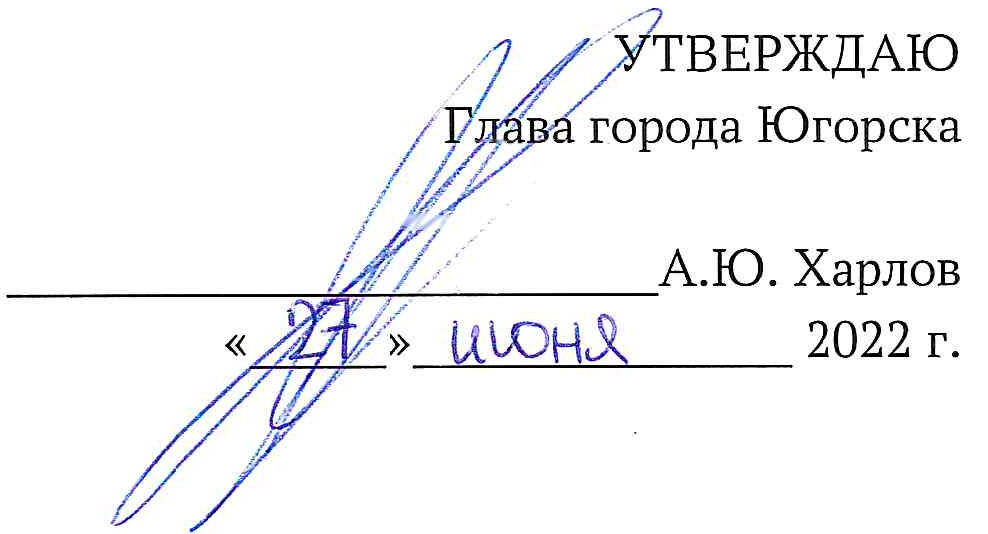 № пунктаНаименованиеИнформация1ЗаказчикНаименование: Администрация г.Югорска.Место нахождения: 628260, Ханты-Мансийский автономный округ – Югра, г. Югорск, ул.40 лет Победы, д.11Почтовый адрес: 628260, Ханты-Мансийский автономный округ – Югра, г. Югорск, ул.40 лет Победы, д.11Адрес электронной почты: inform@ugorsk.ru.Номер контрактного телефона: 8 (34675) 5-00-61Ответственное должностное лицо: заместитель начальника отдела информационных технологий Дергилев Олег Владимирович.2Уполномоченный орган Наименование: Администрация города Югорска. Место нахождения: 628260, Ханты - Мансийский автономный округ - Югра, Тюменская обл.,  г. Югорск, ул. 40 лет Победы, 11, каб. 310. Почтовый адрес: 628260, Ханты - Мансийский автономный округ - Югра, Тюменская обл.,  г. Югорск, ул. 40 лет Победы, 11.Телефон (34675) 50037 факс (34675) 50037. Адрес электронной почты: omz@ugorsk.ru Ответственное должностное лицо:  начальник отдела муниципальных закупок Захарова Наталья Борисовна.3Идентификационный код закупки2238622002368862201001019000163112444Способ определения поставщика (подрядчика, исполнителя)	Электронный аукцион5Адрес электронной площадки в информационно-телекоммуникационной сети ИнтернетАкционерное общество «Сбербанк - Автоматизированная система торгов»http://www.sberbank-ast.ru6Наименование объекта закупкиАукцион в электронной форме среди субъектов малого предпринимательства и социально ориентированных некоммерческих организаций на право заключения муниципального контракта на оказание услуг по передаче неисключительных прав на использование программного обеспечения7Информация при осуществлении закупки выполнения работы или оказания услугиИнформация об объекте закупки отражена в Приложении 1 к извещению об осуществлении закупки «Описание объекта закупки»8Срок исполнения контракта (отдельных этапов исполнения контракта, если проектом контракта предусмотрены такие этапы)С момента заключения муниципального контракта по 31.08.20229Начальная (максимальная) цена контракта (цена отдельных этапов исполнения контракта, если проектом контракта предусмотрены такие этапы)6 731,69 (шесть тысяч семьсот тридцать один) рубль 69 коп10Источник финансированияБюджет города Югорска на 2022 год (Муниципальная программа города Югорска «Развитие информационного общества»)11Наименование валюты в соответствии с общероссийским классификатором валютроссийский рубль12Размер аванса не предусмотрен13Требования, предъявляемые к участникам закупки в соответствии с частью 1 статьи 31 Закона о контрактной системеУчастник закупки должен соответствовать требованиям:1) соответствие требованиям, установленным в соответствии с законодательством Российской Федерации к лицам, осуществляющим поставку товара, выполнение работы, оказание услуги, которые являются объектом закупки;2) непроведение ликвидации участника закупки – юридического лица и отсутствие решения арбитражного суда о признании участника закупки – юридического лица или индивидуального предпринимателя несостоятельным (банкротом) и об открытии конкурсного производства;3) неприостановление деятельности участника закупки в порядке, установленном Кодексом об административных правонарушениях;4) отсутствие у участника закупки недоимки по налогам, сборам, задолженности по иным обязательным платежам в бюджеты бюджетной системы Российской Федерации (за исключением сумм, на которые предоставлены отсрочка, рассрочка, инвестиционный налоговый кредит в соответствии с законодательством Российской Федерации о налогах и сборах, которые реструктурированы в соответствии с законодательством Российской Федерации, по которым имеется вступившее в законную силу решение суда о признании обязанности заявителя по уплате этих сумм исполненной или которые признаны безнадёжными к взысканию в соответствии с законодательством Российской Федерации о налогах и сборах) за прошедший календарный год, размер которых превышает 25 % балансовой стоимости активов участника закупки, по данным бухгалтерской отчётности за последний отчётный период. Участник закупки считается соответствующим установленному требованию в случае, если им в установленном порядке подано заявление об обжаловании указанных недоимки, задолженности и решение по такому заявлению на дату рассмотрения заявки на участие в определении поставщика (подрядчика, исполнителя) не принято;5) отсутствие у участника закупки – физического лица либо у руководителя, членов коллегиального исполнительного органа, лица, исполняющего функции единоличного исполнительного органа, или главного бухгалтера юридического лица – участника закупки судимости за преступления в сфере экономики и (или) преступления, предусмотренные статьями 289, 290, 291, 291.1 Уголовного кодекса (за исключением лиц, у которых такая судимость погашена или снята), а также неприменение в отношении указанных физических лиц наказания в виде лишения права занимать определённые должности или заниматься определённой деятельностью, которые связаны с поставкой товара, выполнением работы, оказанием услуги, являющихся объектом осуществляемой закупки, и административного наказания в виде дисквалификации;6) участник закупки - юридическое лицо, которое в течение двух лет до момента подачи заявки на участие в закупке не было привлечено к административной ответственности за совершение административного правонарушения, предусмотренного статьёй 19.28 Кодекса Российской Федерации об административных правонарушениях; 7) обладание участником закупки исключительными правами на результаты интеллектуальной деятельности, если в связи с исполнением контракта заказчик приобретает права на такие результаты, за исключением случаев заключения контрактов на создание произведений литературы или искусства, исполнения, на финансирование проката или показа национального фильма;8) отсутствие между участником закупки и заказчиком конфликта интересов, под которым понимаются случаи, при которых руководитель заказчика, член комиссии по осуществлению закупок, руководитель контрактной службы заказчика, контрактный управляющий состоят в браке с физическими лицами, являющимися выгодоприобретателями, единоличным исполнительным органом хозяйственного общества (директором, генеральным директором, управляющим, президентом и другими), членами коллегиального исполнительного органа хозяйственного общества, руководителем (директором, генеральным директором) учреждения или унитарного предприятия либо иными органами управления юридических лиц - участников закупки, с физическими лицами, в том числе зарегистрированными в качестве индивидуального предпринимателя, - участниками закупки либо являются близкими родственниками (родственниками по прямой восходящей и нисходящей линии (родителями и детьми, дедушкой, бабушкой и внуками), полнородными и неполнородными (имеющими общих отца или мать) братьями и сёстрами), усыновителями или усыновлёнными указанных физических лиц. Под выгодоприобретателями для целей настоящей статьи понимаются физические лица, владеющие напрямую или косвенно (через юридическое лицо или через несколько юридических лиц) более чем десятью процентами голосующих акций хозяйственного общества либо долей, превышающей десять процентов в уставном капитале хозяйственного общества; 9) участник закупки не является офшорной компанией, не имеет в составе участников (членов) корпоративного юридического лица или в составе учредителей унитарного юридического лица офшорной компании, а также не имеет офшорных компаний в числе лиц, владеющих напрямую или косвенно (через юридическое лицо или через несколько юридических лиц) более чем десятью процентами голосующих акций хозяйственного общества либо долей, превышающей десять процентов в уставном (складочном) капитале хозяйственного товарищества или общества;10) отсутствие у участника закупки ограничений для участия в закупках, установленных законодательством Российской Федерации14Требования, предъявляемые к участникам закупки в соответствии с частями 2 и 2.1 (при наличии таких требований) статьи 31 Закона о контрактной системеНе установлено15Перечень документов, которые подтверждают соответствие участника закупки требованиям, установленным в извещении о закупкеУстановлено в соответствии с Приложением 3 к извещению о проведении закупки 16Требования, предъявляемые к участникам закупки в соответствии с частью 1.1 статьи 31 Закона о контрактной системе (при наличии такого требования)Отсутствие в реестре недобросовестных поставщиков (подрядчиков, исполнителей) информации об участнике закупки, в том числе информации о лицах, информация о которых содержится в заявке на участие в закупке в соответствии с подпунктом «в» пункта 1 части 1 статьи 43 Закона о контрактной системе, если Правительством Российской Федерации не установлено иное.17Преимущества в соответствии со статьями 28 и 29 Закона о контрактной системеПреимущества учреждениям и предприятиям уголовно-исполнительной системы: не предоставляются. Преимущества организациям инвалидов: не предоставляются. 18Преимущества участия в определении поставщика (подрядчика, исполнителя) в соответствии с частью 3 статьи 30 Закона о контрактной системеУчастниками закупки могут быть только субъекты малого предпринимательства и социально ориентированные некоммерческие организации19Требование, установленное в соответствии с частью 5 статьи 30 Закона о контрактной системе, с указанием в соответствии с частью 6 статьи 30 Закона о контрактной системе объёма привлечения к исполнению контрактов субподрядчиков, соисполнителей из числа субъектов малого предпринимательства, социально ориентированных некоммерческих организацийНе установлено20Условия, запреты, ограничения допуска товаров, происходящих из иностранного государства или группы иностранных государств, работ, услуг, соответственно выполняемых, оказываемых иностранными лицами, в случае, если такие условия, запреты и ограничения установлены в соответствии со статьёй 14 Закона о контрактной системеПостановление Правительства РФ от 16.11.2015 № 1236 «Об установлении запрета на допуск программного обеспечения, происходящего из иностранных государств, для целей осуществления закупок для обеспечения государственных и муниципальных нужд».21Размер обеспечения заявки на участие в закупкеРазмер обеспечения заявки на участие в закупке установлен в размере 1% от начальной (максимальной) цены контракта, что составляет 67 (шестьдесят семь) рублей 32 копейки.Предприятия уголовно-исполнительной системы, организации инвалидов, предусмотренные частью 2 статьи 29 Закона о контрактной системе, предоставляют обеспечение заявки на участие в закупке в размере 1/2 процента начальной (максимальной) цены контракта. Государственные, муниципальные учреждения не предоставляют обеспечение подаваемых ими заявок на участие в закупках.22Порядок внесения денежных средств в качестве обеспечения заявок на участие в закупкеОбеспечение заявки на участие в закупке предоставляется в размере, указанном в предыдущем пункте одним из следующих способов: 1) путём блокирования денежных средств, внесённых участником закупки на банковский счет, открытый таким участником в банке, включённом в перечень, утверждённый Правительством Российской Федерации; 2) путём предоставления независимой гарантии, соответствующей требованиям статьи 45 Закона о контрактной системе. Выбор способа обеспечения осуществляется участником закупки самостоятельно. Срок действия независимой гарантии должен составлять не менее месяца с даты окончания срока подачи заявок. Предприятия уголовно-исполнительной системы, организации инвалидов, предусмотренные частью 2 статьи 29 Закона о контрактной системе, предоставляют обеспечение заявки на участие в закупке в размере одной второй процента начальной (максимальной) цены контракта. Государственные, муниципальные учреждения не предоставляют обеспечение подаваемых ими заявок на участие в закупках.23Условия независимой гарантии (если требование обеспечения заявки установлено в соответствии со статьёй 44 Закона о контрактной системе)  Независимая гарантия должна соответствовать требованиям статьи 45 Закона о контрактной системе24Реквизиты счета, на котором в соответствии с законодательством Российской Федерации учитываются операции со средствами, поступающими заказчикуНаименование заказчика: Администрация города ЮгорскаПолучатель: Депфин Югорска (Администрация города Югорска, 04873030170), ИНН 8622002368, КПП 862201001.Банк: РКЦ Ханты-Мансийск г. Ханты-Мансийск//УФК по Ханты-Мансийскому автономному округу-Югре г. Ханты-Мансийск, БИК 007162163, счет 40102810245370000007, казначейский счет получателя 03100643000000018700,КБК 040 1161006104000014025Реквизиты счета для перечисления денежных средств в случае, предусмотренном частью 13 статьи 44 Закона о контрактной системеНаименование заказчика: Администрация города ЮгорскаПолучатель: Депфин Югорска (Администрация города Югорска, 04873030170), ИНН 8622002368, КПП 862201001.Банк: РКЦ Ханты-Мансийск г. Ханты-Мансийск//УФК по Ханты-Мансийскому автономному округу-Югре г. Ханты-Мансийск, БИК 007162163, счет 40102810245370000007,казначейский счет получателя 03100643000000018700,КБК 040 11610061040000140.26Размер обеспечения исполнения контракта, гарантийных обязательствРазмер обеспечения исполнения контракта составляет 5% от цены, по которой в соответствии с Законом о контрактной системе, будет заключён контракт.Если участник закупки, с которым заключается контракт, предложил цену контракта, которая на 25 и более процентов ниже начальной (максимальной) цены контракта, либо предложена сумма цен единиц товара, работы, услуги, которая на 25 и более процентов ниже начальной суммы цен указанных единиц, контракт заключается только после предоставления таким участником обеспечения исполнения контракта в размере, указанном в части 1 статьи 37 Закона о контрактной системе, или информации, подтверждающей добросовестность такого участника в соответствии с частью 3 статьи 37 Закона о контрактной системе, с одновременным предоставлением таким участником обеспечения исполнения контракта в размере обеспечения исполнения контракта, указанном в извещении об осуществлении закупки.27Порядок предоставления обеспечения исполнения контракта, гарантийных обязательств, требования к обеспечению исполнения контракта, гарантийных обязательств (если требование обеспечения исполнения контракта, гарантийных обязательств установлено в соответствии со статьёй 96 Закона о контрактной системе)Участник закупки, с которым заключается контракт, может предоставить обеспечение исполнения контракта, гарантийных обязательств любым из двух способов:1) внесение денежных средств на счет заказчика, на котором в соответствии с законодательством Российской Федерации учитываются операции со средствами, поступающими заказчикуНаименование заказчика: Администрация города ЮгорскаПолучатель: Депфин Югорска (Администрация города Югорска, 070190000), ИНН 8622002368, КПП 862201001.Банк: РКЦ Ханты-Мансийск г. Ханты-Мансийск//УФК по Ханты-Мансийскому автономному округу-Югре г. Ханты-Мансийск, БИК 007162163,счет 40102810245370000007, казначейский счет получателя 03232643718870008700.Назначение платежа: «Обеспечение исполнения муниципального контракта по аукциону в электронной форме № ___________ на оказание услуг по передаче неисключительных прав на использование программного обеспечения».Факт внесения денежных средств на счет заказчика подтверждается платёжным документом, на основании которого произведено перечисление средств;2) предоставление независимой гарантии, соответствующей требованиям статьи 45 Закона о контрактной системе.         Способ обеспечения исполнения контракта, срок действия независимой гарантии определяются участником закупки самостоятельно. При этом срок действия независимой гарантии должен превышать предусмотренный контрактом срок исполнения обязательств, которые должны быть обеспечены такой независимой гарантией, не менее чем на один месяц, в том числе в случае его изменения в соответствии со статьёй 95 Закона о контрактной системе. Контракт заключается после предоставления участником закупки, обеспечения исполнения контракта в соответствии с Законом о контрактной системе. Положения настоящего извещения об обеспечении исполнения контракта, включая положения о предоставлении такого обеспечения с учётом положений статьи 37 Закона о контрактной системе, не применяются в случае: 1) заключения контракта с участником закупки, который является казённым учреждением; 2) осуществления закупки услуги по предоставлению кредита; 3) заключения бюджетным учреждением, государственным, муниципальным унитарными предприятиями контракта, предметом которого является выдача независимой гарантии. Участник закупки, с которым заключается контракт по результатам определения поставщика (подрядчика, исполнителя) у СМП, СОНКО, освобождается от предоставления обеспечения исполнения контракта, в соответствии с частью 8.1 статьи 96 Закона о контрактной системе. В ходе исполнения контракта поставщик (подрядчик, исполнитель) вправе изменить способ обеспечения исполнения контракта и (или) предоставить заказчику взамен ранее предоставленного обеспечения исполнения контракта, новое обеспечение исполнения контракта, в соответствии с частью 7 статьи 96 Закона о контрактной системе.28Информация о банковском сопровождении контракта в соответствии со статьёй 35 Закона о контрактной системе, о казначейском сопровождении (если в соответствии с законодательством Российской Федерации расчёты по контракту или расчёты по контракту в части выплаты аванса подлежат казначейскому сопровождению)Не установлено29Информация о возможности заказчика заключить контракты, указанные в части 10 статьи 34 Закона о контрактной системе, с несколькими участниками закупки с указанием количества указанных контрактовНе установлено30Информация о возможности одностороннего отказа от исполнения контракта в соответствии со статьёй 95 Закона о контрактной системеЗаказчик вправе принять решение об одностороннем отказе от исполнения контракта по основаниям, предусмотренным Гражданским кодексом Российской Федерации для одностороннего отказа от исполнения отдельных видов обязательств, при условии, если это было предусмотрено контрактом.Поставщик (подрядчик, исполнитель) вправе принять решение об одностороннем отказе от исполнения контракта по основаниям, предусмотренным Гражданским кодексом Российской Федерации для одностороннего отказа от исполнения отдельных видов обязательств, если в контракте было предусмотрено право заказчика принять решение об одностороннем отказе от исполнения контракта.31Дата и время окончания срока подачи заявок на участие в закупкедо 10 часов 00 минут «__08__»___июля___________2022 г.32Дата проведения процедуры подачи предложений о цене контракта либо о сумме цен единиц товара, работы, услуги«_08___»_июля_____________2022 г.33Дата подведения итогов определения поставщика (подрядчика, исполнителя)«_12___»___июля___________2022 г.